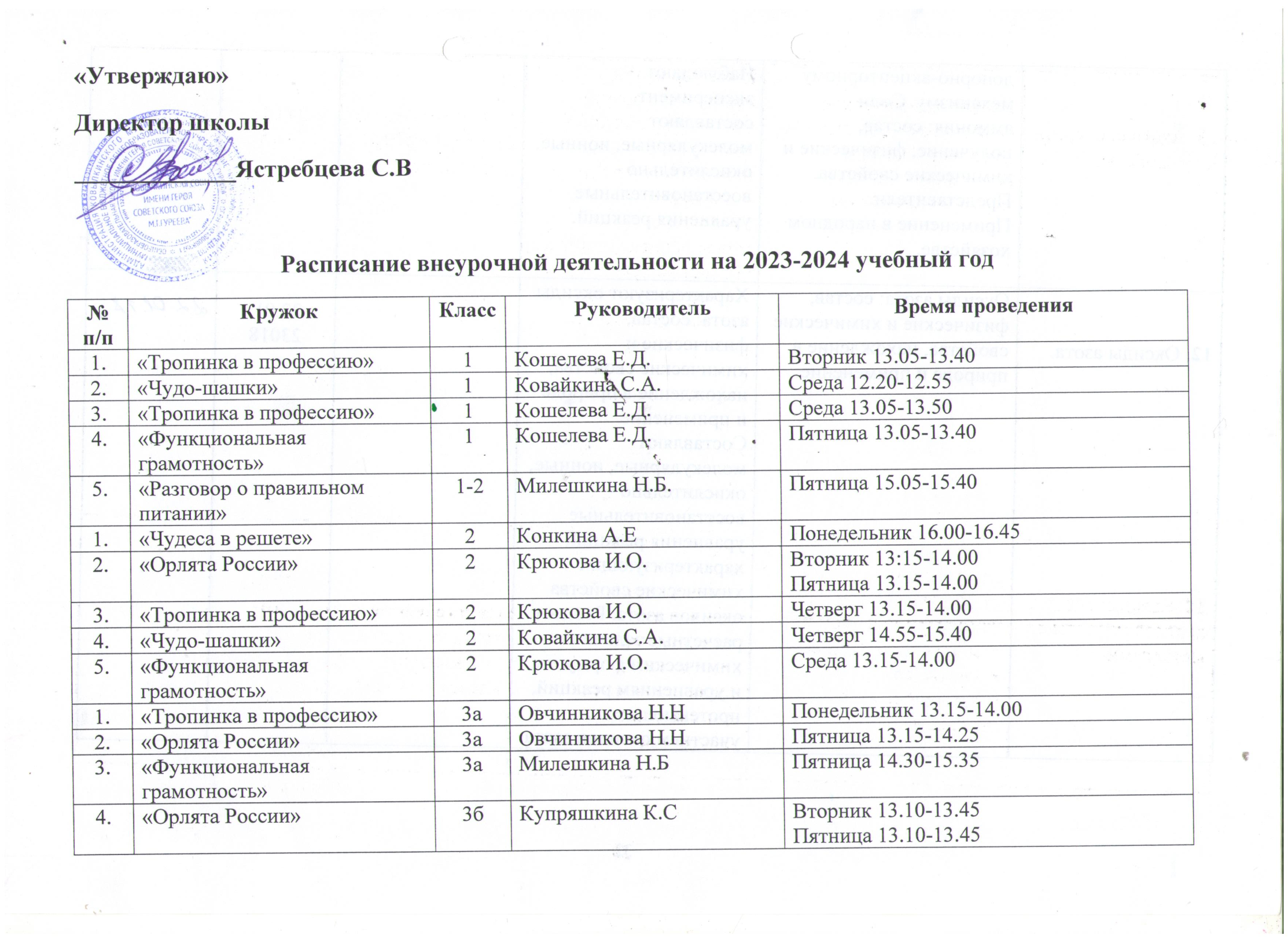 5.«Финансовая грамотность»3бКупряшкина К.ССреда 12.00-12.356.«Тропинка в мир профессий»3бКупряшкина К.СЧетверг 13.10-13.457.«Волейбол»3-43-7Ковайкина С.А.Понедельник 16.00-18.00Среда              16.00-18.001. «Функциональная грамотность»4Костина Г.ГСреда 13.05-13.502.«Тропинка в профессию»4Костина Г.ГЧетверг 13.05-13.503.«Хореография»4Ларькина А.АСуббота 12.00-13.001.«Хореография»5Конкина А.ЕПонедельник 15.00-15.452.«Финансовая грамотность»5Леонова Е.АЧетверг 14.00-14.353.Театр юного зрителя «Виртуозы»5-11Горбунова Т.АПонедельник15.45-17.454.«Мокшанский язык»5Сиротина Т.ИВторник 14.00-14.355.«Практическая биология»5Сиротина Т.ИСреда 14.00-14.356.«Баскетбол»5Полеванова М.АЧетверг 16.00-18.00   1.«Практическая биология»6Сиротина Т.ИСреда   13.05-13.402.«Финансовая грамотность»6Сиротина Т.ИСреда     14.00-14.353.«Мокшанский язык»6Сиротина Т.ИЧетверг 14.55-15.304.«Волейбол»6-9Ковайкина С.А.Вторник 16.00-18.005.«Хореография»6Ларькина А.АСуббота13.00-14.006«Шахматы»7Громов А.АВторник 14.00-14.45Среда 14.00-14.457.«Хореография»7Конкина А.ЕСреда 15.00-15.458.«Физика в задачах и экспериментах» 7Горбунова Т.АСреда 15.45-16.30 9.Мокшанский язык»7Сиротина Т.ИВторник 14.55-15.3510.«Баскетбол»7-8Полеванова М.АПятница 16.00-18.001.«Физика в задачах и экспериментах»8Горбунова Т.АВторник 14.00-14.452.«Функциональная Грамотность»8Сергеева И.НСреда 15.00-15.453.«Введение в химию» в8Конкина А.ЕСреда 15.45-16.304.«Функциональная грамотность»9Горбунова Т.АПонедельник 14.55-15.405.«В химии все интересно» 9Конкина А.ЕВторник 15.00-15.456.«Физика в задачах и экспериментах» 9Горбунова Т.АПятница 14.55-15.407.Хореография9Ларькина А.АСуббота 14.00-15.001.«Физика в задачах и экспериментах» 10Горбунова Т.АВторник 14.50-15.352.Финансовая грамотность»10-11Федорова Т.АСреда 15.203.«Мир органических соединений»10Конкина А.ЕВторник 15.45-16.304.«Хореография»10Конкина А.ЕЧетверг 17.30-18.155.«Физика в задачах и экспериментах» 11Горбунова Т.АВторник15.40-16.257.«Хореография»11Конкина А.ЕВторник 18.30-19.15